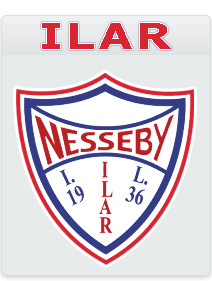 Sakliste årsmøte i IlarStyret viser til innkalling til årsmøte av 5.februar 2018Årsmøtet avholdes den 27.mars 2018 kl.18.30 på Nesseby grendehus.Saksliste: Sak 1: Godkjenne de stemmeberettigete Sak 2: Godkjenne innkallingen Sak 3: Godkjenne saklisten Sak 4: Velge dirigent Sak 5: Velge referent Sak 6: Velge to medlemmer til å underskrive protokollen Sak 7: Behandle idrettslagets årsberetning, herunder gruppeårsmeldinger fra:▪ Friidrettsgruppa▪ Skigruppa ▪ Trim- og miljøgruppa ▪ GammeutvalgetSak 8: Behandle idrettslagets regnskap  Sak 9: Behandle forslag og saker   9.1 Ny scooter til IlarSak 10: Fastsette medlemskontingent  Sak 11: Vedta idrettslagets budsjett Sak 12: Foreta følgende valg: 12.1  Leder Elisabeth Reisænen12.2 Nestleder Jo Dikkanen12.3  Øvrige styremedlemmer:  ▪ Sekretær Sini Rasmus (på valg) ▪ Kasserer Kjersti Schanche  (på valg)▪ Styremedlem Kjell-Harald Erichsen ▪ Leder skigruppa Charles Petterson ▪ Leder friidrettsgruppa Stein Østmo (på valg) ▪ Leder gammeutvalget: Roland Jonsson  ▪ Leder trim og miljøgruppa Susanne Basso Pettersen (på valg) 12.4  Varamedlemmer ▪ Anja Sagen  ▪ Sverre Noste 12.5 Representanter fra Ilar til idrettsrådet: ▪ Torill Iversen (på valg) ▪ Øystein Nilsen (på valg) ▪ Vara Jo Dikkanen (på valg)   ▪ Vara Charles Petterson (på valg) 12.5  To revisorer ▪ Klara Helander (på valg) ▪ Øystein Johansen (på valg)  12.6 Leder av valgkomiteen Øystein Nilsen (på valg) 12.7  Øvrige to medlemmer av valgkomiteen ▪ Toril Iversen (på valg) ▪ Gunn-Britt Retter (på valg) Hovedstyrets beretning. Styrets sammensetning i 2017: Leder:          Elisabeth ReisænenNestleder:   Jo DikkanenSekretær:    Sini RasmusSt.medlem: Kjell-Harald Erichsen 1.vara:         Anja Sagen2.vara:         Sverre Noste Gruppelederne: • Trim/miljø:        Susanne Basso Pettersen• Gammeutvalg: Roland Jonsson• Friidrett:            Stein Østmo • Ski: Charles PettesonRepresentanter til idrettsrådet: Øystein Nilsen og Torill IversenVara: Jo Dikkanen/Charles Petterson Regnskapsføring utføres av Johnny Leo Jernsletten Revisor: Klara Helander/Øystein Johansen